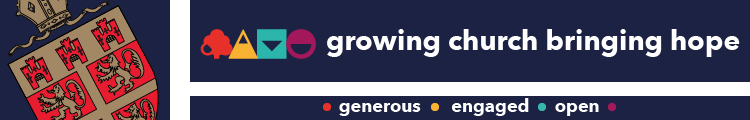 Diocese of Newcastle     Prayer Diary    August 2022We continue to pray daily for God’s blessing on the Lambeth Conference of bishops from across the Anglican Communion, which began on 26th July and ends on 7th August.  Pray for Bishop Mark who is attending the event.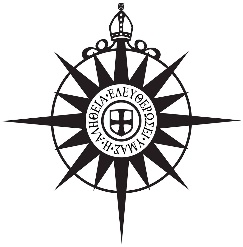 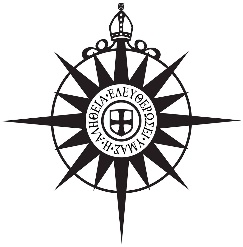 1    MondayAnglican Communion:Diocese of Matlosane (Southern Africa)Bp Stephen DisekoDiocese of Winchester:	Diocesan Bishop: vacantNewcastle West Deanery: Area Dean: James McGowanAssistant Area Dean: Allison Harding2   TuesdayAnglican Communion:Diocese of Mauritius (Indian Ocean)Vacant seeDiocese of Winchester:		David Williams, Bishop of BasingstokeNewcastle West Deanery:Lay Chair: Meg Fisher3   WednesdayAnglican Communion:Diocese of Mbaise (Nigeria)Bp Chamberlain Chinedu OguneduDiocese of Winchester:Debbie Sellin, Bishop of Southampton and Acting Bishop of WinchesterNewcastle West Deanery:Deanery Secretary: vacantFinance Officer: Janice Stait4   ThursdayJean-Baptiste Vianney, curé d’Ars, spiritual guide, 1859Anglican Communion:Diocese of Mbale (Uganda)Bp Patrick GiduduDiocese of Winchester:	Richard Brand, Archdeacon of Winchester;	the Archdeaconry of Bournemouth is vacant.Newcastle West Deanery:Benwell and Scotswood Team MinistryTeam Rector: David KirkwoodTeam Vicar:  Dominic CoadAssistant Curate: Christopher MinchinReader: Kathleen Germain The Mothers’ Union:For the work of Norma Wilmot and MU members who provide support to prisons in our diocese.5   FridayOswald, king of Northumbria, martyr, 642 [CNS *]Anglican Communion:Diocese of North Mbale (Uganda)Bp Samuel GiduduDiocese of Winchester:	Andrew Robinson, Chief ExecutiveNewcastle West Deanery:  St James’ Parish Church, Benwell* Canon Pete Askew, Bishop’s Chaplain and Adviser6   TRANSFIGURATION OF OUR LORDAnglican Communion:Diocese of Mbamili (Nigeria)Bp Henry OkekeDiocese of Winchester:		Catherine Ogle, Dean of Winchester, and the Cathedral ChapterNewcastle West Deanery:  St John’s Church, Benwell7   EIGHTH SUNDAY AFTER TRINITYPorvoo Communion:Diocese of PortsmouthDiocese of Stockholm (Church of Sweden)Anglican Communion:The Church in the Province of the West Indies   Primate: Most Revd Howard Gregory Diocese of Winchester:	The Benefice of Chandler’s Ford (in the Eastleigh Deanery)Newcastle West Deanery:  The Church of the Venerable Bede, Benwell8   MondayAnglican Communion:Diocese of Mbeere (Kenya)Bp Moses Masamba NthukahDiocese of Winchester:	Benefice of EastleighNewcastle West Deanery:  	Cornerstone Benwell9   TuesdayMary Sumner, founder of the Mothers’ Union, 1921Anglican Communion:Diocese of Mbhashe (Southern Africa)  Bp Elliot WilliamsDiocese of Winchester:		Benefice of Fair OakNewcastle West Deanery Benefice of Chapel House Holy Nativity Parish ChurchPriest in Charge: Waldemar Nion10   WednesdayLaurence, deacon at Rome, martyr, 258Anglican Communion:Diocese of Mbujimayi (Congo)  Bp: no informationDiocese of Winchester:		Benefice of Hamble Le RiceNewcastle West Deanery:  Benefice of Cowgate St Peter’s Parish ChurchVicar: vacantReader: Susan Smith11   ThursdayClare of Assisi, founder of the Poor Clares, 1253John Henry Newman, priest, tractarian, 1890Anglican Communion:Diocese of Meath and Kildare (Ireland)   The Most Revd Patricia StoreyDiocese of Winchester:Benefice of Hedge End St John the Evangelist, and Hedge End St LukeNewcastle West Deanery:Benefice of Denton Parish Church of the Holy SpiritPriest in Charge: Neil HeslopPraying for UnityFor all ecumenical holiday clubs and activities12   FridayGeorge Stephenson, engineer, 1848 [CNS *]Anglican Communion:Diocese of Medak (South India)Bp A C Solomon RajDiocese of Winchester:		Benefice of HoundNewcastle West Deanery: Benefice of Elswick Parish Church of St Stephen and St PaulPriest-in-Charge: George CurryNewcastle St Paul’s C of E Primary School* Canon Simon Harper13   SaturdayJeremy Taylor, bishop of Down and Connor, teacher of the faith, 1667Florence Nightingale, nurse, social reformer, 1910Octavia Hill, social reformer, 1912Anglican Communion: Diocese of Wad Medani  (Sudan)Bp Saman Farajalla MahdiDiocese of Winchester:	Benefice of Stoneham and BassettNewcastle West Deanery:Benefice of Fenham St James and St BasilVicar: James McGowanAssistant Curate: Ryan McKeonDame Allan’s Schools in Fenham and Spital Tongues     Chaplain: James McGowan 14   NINTH SUNDAY AFTER TRINITYPorvoo Communion:Diocese of Kilmore, Elphin and Ardagh(Church of Ireland)Diocese of Aarhus (Evangelical Lutheran Church in Denmark)Anglican Communion:The Extra Provincial Churches (Ceylon, Bermuda, Lusitanian Church, Reformed Episcopal Church of Spain, Falkland Islands) Diocese of Winchester:		Benefice of Valley ParkNewcastle West Deanery:  Benefice of Newbiggin Hall St Wilfrid’s Parish ChurchPriest-in-Charge: vacantPlease pray today for the Generous Giving Team in the Diocese, and especially for their preparations for Generosity Week (25th Sept to 2nd Oct).15   THE BLESSED VIRGIN MARY  Anglican Communion:Diocese of Central Melanesia (Melanesia)Abp Leonard DaweaDiocese of Winchester:  	Benefice of West EndNewcastle West Deanery:  Benefice of Newburn Vicar: Allison HardingAssistant Curate: Miriam Jones16   TuesdayAnglican Communion:		Diocese of Melboure (Australia)		Abp Philip FreierDiocese of Winchester:		The Deanery of Lyndhurst		Area Dean: Peter SalisburyNewcastle West Deanery:  Parish Church of St Michael and All Angels, Newburn17   WednesdayAnglican Communion:Diocese of Meridional (Brazil)Bp Francisco De Assis Da SilvaDiocese of Winchester:		Benefice of Beaulieu and Exbury and East BoldreNewcastle West Deanery:Church of St Mary the Virgin, Throckley18   ThursdayAnglican Communion:Diocese of Meru (Kenya)Bp Charles MwendwaDiocese of Winchester:		Benefice of Boldre with South BaddesleyNewcastle West Deanery:Benefice of Newcastle Holy Cross	Priest-in-Charge: Daniel McCarthyPraying for Unity:Churches Together in Britain and Ireland19   FridayOswin, king of Deira, 651 [CNS *]Anglican Communion:Diocese of Mexico (Mexico)Bp Carlos Touche-PorterDiocese of Winchester:Benefice of BrockenhurstNewcastle West Deanery:  Benefice of Newcastle St Philip & St Augustine and St Matthew & St MaryVicar: Richard Deadman* vacant canonry20   SaturdayBernard, abbot of Clairvaux, teacher of the faith, 1153William and Catherine Booth, founders of the Salvation Army, 1912 and 1890Anglican Communion:Diocese of Northern Mexico (Mexico)Bp Oscar Pulido GarciaDiocese of Winchester:		Benefice of ColburyNewcastle West Deanery: All from the churches and wider community who are involved in the Newcastle West End Foodbank21   TENTH SUNDAY AFTER TRINITYPorvoo Communion:Diocese of Edinburgh (Scottish Episcopal Church) Diocese of Espoo (Evangelical Lutheran Church in Finland)Anglican Communion:The Episcopal/Anglican Province of AlexandriaPrimate: Abp Samy FawzyDiocese of Winchester:		Benefice of DibdenNewcastle West Deanery:All retired clergy and readers 22   MondayAnglican Communion:Diocese of Southeastern Mexico (Mexico)Bp Julio TrejoDiocese of Winchester:	Benefice of FawleyNewcastle West Deanery:Benefice of PontelandVicar: Paul AllinsonAssistant Curates: Christine Brown andRosemary HarrisonRichard Coates C of E School, Ponteland23   TuesdayAnglican Communion:		Diocese of Western Mexico (Mexico)		Bp Ricardo Joel Gómez OsnayaDiocese of Winchester:		Benefice of HordleNewcastle West Deanery:Church of the Holy Saviour, Milbourne24   BARTHOLOMEW THE APOSTLEAnglican Communion:Diocese of Michigan  (ECUSA)Bp Bonny Perry Diocese of Winchester:		Benefice of HytheNewcastle West Deanery:Parish Church of St Mary the Virgin, Ponteland25   ThursdayEbba of Coldingham, abbess, 683 [CNS *]Anglican Communion:Diocese of Eastern Michigan (ECUSA)Provisional Bp: Prince Grenville SinghDiocese of Winchester:	Benefice of LymingtonNewcastle West Deanery:St Margaret’s Parish Church, Scotswood (in the Benwell and Scotswood Team Ministry)Praying for Unity:For the leaders and members of the many independent charismatic/evangelical churches in our country* Canon Christine Brown26   FridayAnglican Communion:Diocese of Northern Michigan (ECUSA)Bp Rayford Jeffrey RayDiocese of Winchester:	Benefice of Lyndhurst and Emery Down and MinsteadNewcastle West Deanery:Benefice of Sugley Parish Church of the Holy SaviourPriest in Charge: Neil Heslop27   SaturdayMonica, mother of Augustine of Hippo, 387Anglican Communion: Diocese of Western Michigan (ECUSA)Provisional Bp: Prince Grenville SinghDiocese of Winchester:	Benefice of MarchwoodNewcastle West DeaneryBenefice: Whorlton St JohnPriest in Charge: Matthew HunterReaders: Simon Embleton and Anne Morris28   ELEVENTH SUNDAY AFTER TRINITYPorvoo Communion:Diocese of Turku (Evangelical Lutheran Church in Finland)Diocese of York Anglican Communion:The Anglican Church in Aotearoa, New Zealand and PolynesiaPrimates: Abp Philip Richardson andAbp Don Tamihere Diocese of Winchester:		Benefice of Milford-On-SeaNewcastle Diocese:Our ministry to tourists and pilgrims29   MondayBeheading of John the BaptistAnglican Communion:Missionary Diocese of Micronesia (ECUSA) Bp Robert FitzpatrickDiocese of Winchester:		Benefice of PenningtonNewcastle Diocese:All who work in tourism and the hospitality industry30   TuesdayJohn Bunyan, spiritual writer, 1688Anglican Communion:		Diocese of Milwaukee (ECUSA)		Provisional Bp: Jeffrey D Lee Diocese of Winchester:		Benefice of SwayDiocese of Newcastle:The strengthening of our links with Botswana, Møre and Winchester Dioceses31   WednesdayAidan, bishop of Lindisfarne, missionary, 651 [CNS *]Anglican Communion:Diocese of Minna (Nigeria)Bp Daniel Abu YisaDiocese of Winchester:	Benefice of Totton, comprising Calmore, Eling, Netley March and TestwoodNewcastle Diocese:All staff and governors preparing for the new academic year, especially in our Church Schools* Catherine Sourbut Groves, Archdeacon of LindisfarneAbout this Prayer DiaryWe continue to include in the Prayer Diary all those commemorated in Celebrating the Northern Saints, [CNS] and to remember our lay, residentiary and honorary canons on the day of the saints and influential people who have given their canonry its designation and/or stall in the Cathedral.Each week, there is a stimulus to prayer, normally based on the Sunday Gospel, to guide our next steps in growing church bringing hope.  This month’s reflections are provided by Canon Pete Askew, Bishop’s Chaplain.	SUNDAYS	For each Sunday, we follow a well-established pattern:First are intercessions for the Porvoo Communion (https://www.ireland.anglican.org/cmsfiles/pdf/news/Committee/PORVOO-PRAYER-DIARY-2022.pdf).  The Porvoo Declaration commits the churches which have signed it to “share a common life” and “to pray for and with one another.”Second are intercessions from the Anglican Cycle of Prayer, available at www.anglicancommunion.org.  Prayers on Sundays are for a Province of the Communion. Thirdly we remember our Link Diocese of Winchester.Lastly we remember those who lead the life and mission of the Newcastle West Deanery, its churches, people and organisations, including Church Schools, where possible, on the same day as the parish of which they are part.  WEEKDAYS	The pattern is similar on weekdays, but without the Porvoo Communion:Firstly, dioceses from the Anglican Cycle of Prayer.Secondly, the life and mission of the church in the Winchester DioceseThirdly, parishes, churches, schools and other groups and areas of work in the Newcastle West Deanery.On Thursdays, we pray for the work of the Mothers’ Union in the Diocese (first week) and for Christian Unity (subsequent weeks).We pray for our Link Dioceses as follows:	Botswana  during January, April and October.	Møre  during March, June and September.	Winchester  during May, August and November.The Deaneries are incorporated in the Prayer Diary in such a way as to include the Benefices (with names of ordained and lay ministers) and also, for benefices with more than one church, the constituent churches, in order that every congregation – and the local community in which it is set -  can be remembered at least once during the year.I try to mark important days in the life of the Diocese (e.g. Diocesan Synods, Institutions and Licensings, ecumenical occasions) with a special note, but can only do so if I have the information early in the previous month.  Please don’t hesitate to send me information and prompts in good time.  Richard Hill                           0191 284 1108                           07597 933 367                        collis.rick@gmail.comJanuary Morpeth (cont.) and NorhamJulyNewcastle EastFebruaryBedlingtonAugustNewcastle WestMarchBellinghamSeptemberTynemouthAprilCorbridgeOctoberAlnwickMayHexhamNovemberBamburgh & GlendaleJuneNewcastle CentralDecemberMorpeth